Press Release
22/09/2023

Two wrongs cannot make one right says MP Vikram Sahney on India Canada Relations

Vikramjit Singh Sahney, Member of Parliament from Punjab said on Indian political dispute with Canada stating that he always strongly believe that Dialogue is the only solution to every diplomatic problem.

Sh. Sahney expressed deep concern on the statement of Canadian Prime Minister Justin Trudeau for his exaggerated allegation on India. Instead of giving a public statement and deporting a senior Indian Diplomat without substantiate premises to it, He should have initiated a dialogue with India via diplomatic channels on his concerns or doubts about any interference of India in any of the action on their sovereign soil.

Sh. Sahney also requested government of India that Hostilities lead us nowhere. Shutting down of issuance of Visa is not a prudent step at all. There are lakhs of Punjabis who reside in Canada, one wrong step and they will have to face the collateral damage. Canadian Sikhs by and large are pro india and can’t be demeaned for act of handful of fundamentalists.

Sh. Sahney who is also the International President of World Punjabi Organisation stated that he has been in touch with many progressive Canadian MPs for peaceful resolution of this issue. While Toronto, Montreal and Ottawa chapters of World Punjabi Organisation are also actively involved in the campaigns of unity and brotherhood at this difficult time.

Sh. Sahney said that Fundamentalists are there in every religion and we should never ever do hasty generalisation about a community because of few handful of people. Sikhs don’t have to give any proof of their patriotism and commitment for India. The history has witnessed largest sacrifices and unparallel contribution for freedom struggle and nation building by Sikh Community. 93 out of 123 Indians who were given capital punishment by britishers were Sikhs, While 2417 out of 2626 freedom fighters who received life imprisonment were Sikhs.
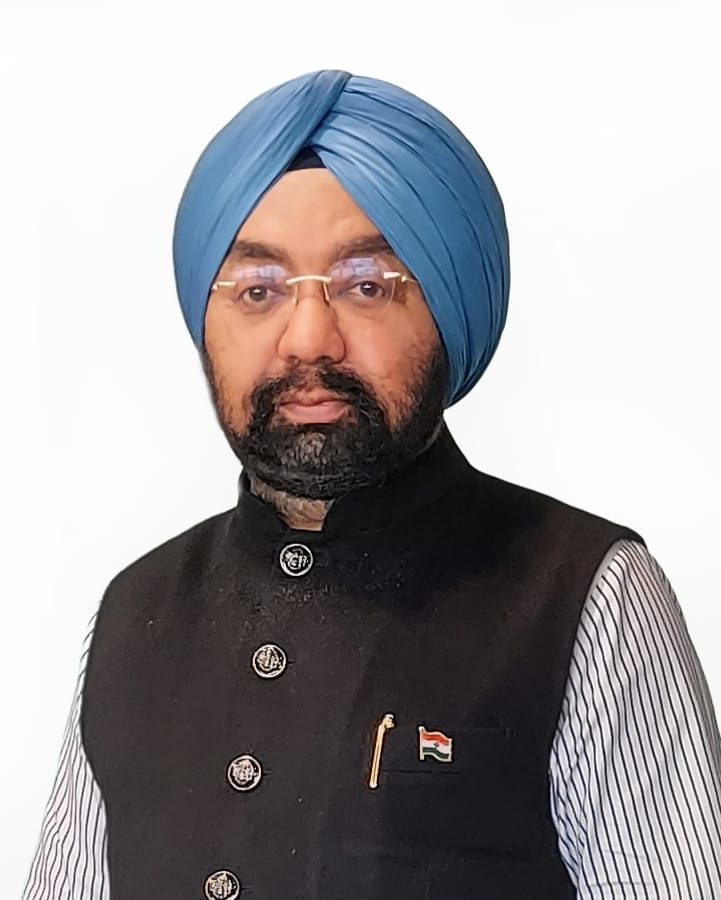 